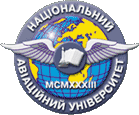          ННЮІ  НАУМодульна контрольна робота № 1 Дисципліна: «ВИКОНАВЧЕ ПРОВАДЖЕННЯ»	Варіант 1Органи і посадові особи, які здійснюють примусове виконання рішень.	       2. Порядок виплати стягнутих з боржника грошових сум.Викладач_______________Малярчук Н.В.